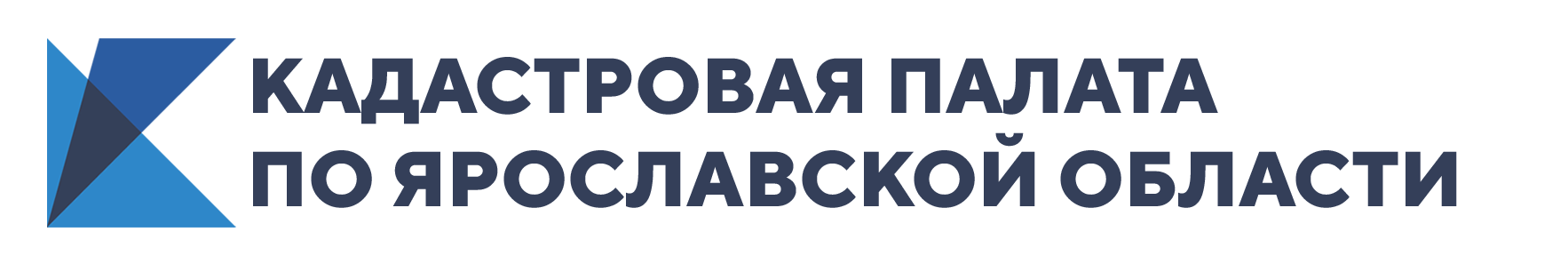 Электронная подпись поможет ярославцам совершать сделки в условиях пандемииНа сегодняшний день растет популярность электронного способа проведения операций с недвижимостью. Он позволяет гражданам экономить время и деньги, а также сократить число посещений МФЦ. Получение государственных услуг в электронном виде в условиях пандемии снижает возможность распространения новой коронавирусной инфекции COVID-19, способствует обеспечению безопасности жизни и здоровья. «Однако только обладатели сертификатов электронной подписи, выдаваемые удостоверяющим центром Кадастровой палаты, по закону наделяются правом заключать дистанционные сделки с недвижимостью, подразумевающие перерегистрацию права собственности, без обязательной подачи письменного согласия на применение электронной подписи», – говорит эксперт кадастровой палаты по Ярославской области Владимир Фомин.За прошедший год Кадастровая палата по Ярославской области выдала 266 сертификатов электронной подписи.Являясь аналогом собственноручной, электронная подпись подходит для постоянного применения в повседневной жизни, например, для того, чтоб не выходя из дома заверить документы для удаленной работы, записать ребенка в детский сад или школу, подать документы для поступления в вуз, заполнить анкету для оформления паспорта, зарегистрировать автомобиль, получить ИНН, подать налоговую декларацию, отследить штрафы ГИБДД, оформить налоговый вычет при покупке или продаже недвижимости, получить выписку из ЕГРН, поставить земельный участок на кадастровый учет, зарегистрировать право собственности на машино-место и многое другое.Удостоверяющий центр Кадастровой палаты гарантирует надежность выпускаемых им сертификатов электронной подписи, обеспечивающих высокую степень защиты владельцев от потенциальных рисков мошенничества. «В Кадастровой палате, в отличие от других удостоверяющих центров, готовый сертификат можно получить исключительно в личном кабинете на официальном сайте центра. Соответственно получить доступ к сертификату может только законный владелец», – отмечает эксперт.Срок действия сертификата электронной подписи, выданного удостоверяющим центром Кадастровой палаты, составляет 15 месяцев.Задать вопросы о порядке получения сертификата электронной подписи можно по телефону: 8 (4852) 59-82-78 или электронной почте: filial@76.kadastr.ru. 